AANVRAAG TOT TOETREDING  als   FAMILIELID ( * ) 2019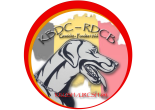 Ik ondergetekende :         De Heer  -         Mevrouw  -         Mejuffer  Familienaam : ………………………................……….…………….…………Voornaam ………………Geboortedatum : ……………………………………Adres : Straat ...........................................................................................…...............................................Nr…………Postcode  : ……………………… PLAATS………………………………………………………………………….Telefoon : ……………………………………E-mail…………………………………………………………………..GSM  …………………………………………………………..Wens Familielid te worden van de  “vzw “K.B.D.C. en betuig mijn instemming met het doel en de standregels van de vereniging, evenals de reglementen van de Koninklijke Kynologische Unie  Sint Hubertus en de F.C.I. Ik verklaar geen deel uit te maken van verenigingen die niet erkend zijn door de KKUSH noch deel te nemen aan eender welke manifestatie, wedstrijd, tentoonstelling, enz…. niet erkend door de KKUSH. Ik wens FAMILIELID  te worden van de vzw KBDC op aanraden van  :( * hieronder naam  invullen van het eerste  effectieve of toegetreden  lid )Mr/Mevr (*)………………………………………………………………………………………………………………………………………………Opgemaakt te : ……………………..………………………………………  Datum :  …………………….……………………/.2019…….…..…. …Handtekening : …………………………………………………………..…NB. invullen in drukletters en terugsturen naar het KBDC-secretariaat   - LEDENADMINISTRATIE . hetzij per post of hetzij liefst per E-mail  aan :                                           (  bruyneel.bert@live.be )   Wanneer u zich aanmeld  als Familielid  zullen Uw verstrekte  persoonlijke gegevens  door de vzw KBDC  worden opgenomen  in het ledenbestand  en  naar  best  vermogen  vertrouwelijk worden behandeld . Deze persoonlijke gegevens worden niet aan derden verstrekt. Familieleden van effectieve of toegetreden leden krijgen mits hun toestemming  een gratis lidmaatschap aangeboden  door de KBDC *Familieleden komen uit hetzelfde gezin  van   een effectief / toegetreden  lid   van  de vzw KBDC . VZW Koninklijke Belgische Dobermann Club  -   KKUSH 602  Secretariaat :   LEDENADMINISTRATIE  - BRIEFWISSELING Bert Bruyneel  - Rue la Caveé  8 b – 7750 Mont de l’ Enclus ( Amougies)Gsm : 00 32 (0) 496  41 92 55   - E-mail : bruyneel.bert@live.be